Załącznik nr 3Zgodnie z art. 13 rozporządzenia Parlamentu Europejskiego i Rady (UE) 2016/679 z dnia 27 kwietnia 2016 r. w sprawie ochrony osób fizycznych w związku z przetwarzaniem danych osobowych i w sprawie swobodnego przepływu takich danych oraz uchylenia dyrektywy 95/46/WE (ogólne rozporządzenie o ochronie danych) (Dz. Urz. UE L 119 z 04.05.2016, str. 1), dalej „RODO”, Sprzedawca informuje, że administratorem Pani/Pana danych osobowych jest Komendant Nadodrzańskiego Oddziału Straży Granicznej, ul. Poprzeczna 1, 66-600 Krosno Odrzańskie.Pani/Pana dane osobowe (tj. imię, nazwisko, nazwa, NIP, REGON, adres, nr telefonu, adres poczty elektronicznej) są przetwarzane na podstawie art. 6 ust. 1 lit. c i b RODO w związku 
z art.  5 ustawy z dnia 16 grudnia 20216 r. o zasadach zarządzania mieniem państwowym (Dz.U.2021.1933 ze zm.), ustawą z dnia 23 kwietnia 1964 r. Kodeks cywilny, a także w związku z realizacją Umowy dotyczącej sprzedaży mienia zbędnego NoOSG.Podanie danych osobowych jest dobrowolne, jednakże warunkuje realizację celów przetwarzania. Odbiorcami Pani/Pana danych osobowych mogą być organy, podmioty uprawnione na mocy obowiązujących przepisów,  w tym osoby lub podmioty, które w ramach sprawowania uprawnień kontrolnych lub nadzoru nad Sprzedającym zażądają udostępniania Umowy wraz z załącznikami i którym Sprzedający będzie zobowiązany do udostępnienia zawartej Umowy na podstawie przepisów prawa. Pani/Pana dane osobowe będą przechowywane, przez okres 10 lat licząc od dnia 1 stycznia roku następnego od zakończenia realizacji Umowy, co jest związane z czasem w jakim Umowa podlega wykonaniu oraz obowiązkowi jej archiwizacji. W odniesieniu do Pani/Pana danych osobowych decyzje nie będą podejmowane w sposób zautomatyzowany, stosowanie do art. 22 RODO, ani nie będą przekazywane poza obszar UE.Posiada Pani/Pan: na podstawie art. 15 RODO prawo dostępu do danych osobowych Pani/Pana dotyczących; na podstawie art. 16 RODO prawo do sprostowania Pani/Pana danych osobowych (skorzystanie z prawa do sprostowania nie może skutkować zmianą postanowień umowy w zakresie niezgodnym z ustawą oraz jej załączników); na podstawie art. 18 RODO prawo żądania od administratora ograniczenia przetwarzania danych osobowych z zastrzeżeniem przypadków, o których mowa 
w art. 18 ust. 2 RODO (prawo do ograniczenia przetwarzania nie ma zastosowania 
w odniesieniu do przechowywania, w celu zapewnienia korzystania ze środków ochrony prawnej lub w celu ochrony praw innej osoby fizycznej lub prawnej, lub 
z uwagi na ważne względy interesu publicznego Unii Europejskiej lub państwa członkowskiego);prawo do wniesienia skargi do Prezesa Urzędu Ochrony Danych Osobowych, gdy uzna Pani/Pan, że przetwarzanie danych osobowych Pani/Pana dotyczących narusza przepisy RODO.Nie przysługuje Pani/Panu: w związku z art. 17 ust. 3 lit. b, d lub e RODO prawo do usunięcia danych osobowych; prawo do przenoszenia danych osobowych, o którym mowa w art. 20 RODO; na podstawie art. 21 RODO prawo sprzeciwu, wobec przetwarzania danych osobowych, gdyż podstawą prawną przetwarzania Pani/Pana danych osobowych jest art. 6 ust. 1 lit. b i c RODO.W sprawach dotyczących przetwarzania danych osobowych oraz korzystania z praw związanych z przetwarzaniem danych został wyznaczony Inspektor Ochrony Danych, z którym można skontaktować się w następujący sposób: listownie na adres: Inspektor Ochrony DanychNadodrzański Oddział Straży Granicznejul. Poprzeczna 166-600 Krosno Odrzańskie lub e-mail: iod.woi.noosg@strazgraniczna.pl 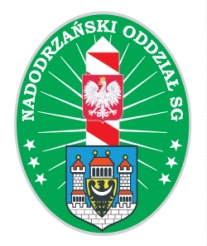 Nadodrzański Oddział Straży Granicznejul. Poprzeczna 166-600 Krosno Odrzańskietel.  +48 (68) 358 21 11, fax +48 (68) 358 27 00,e-mail: komendant.noosg@strazgraniczna.plKlauzula Informacyjna